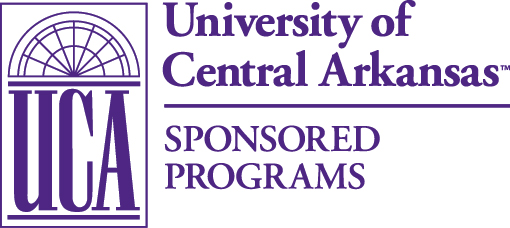 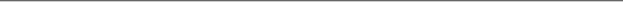 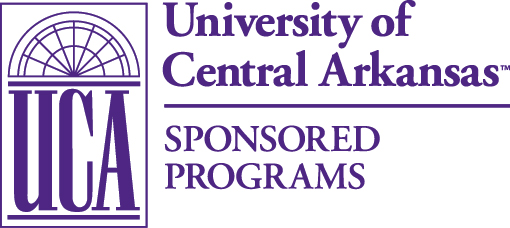 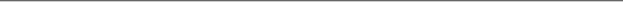 __Print your name here.________________________________, Principal Investigator (PI), and the University of Central Arkansas (UCA) acknowledge the importance of making model organisms and research resources available to the broader scientific community. The PI is aware of the policies and guidelines established by NIH with respect to sharing research results and model organisms, including the NIH Policy on Sharing of Model Organisms for Biomedical Research (2004), NIH Grants Policy Statement (2003) and the Principles and Guidelines for Recipients of NIH Research Grants and Contracts on Obtaining and Disseminating Biomedical Research Resources (1999). In accordance with these policies, the PI intends to release and share final research data and materials from NIH-supported studies for use by other researchers in a timely manner.  The PI will strive to make research tools and model organisms available to other researchers under reasonable terms and conditions which reflect the dual obligations of disseminating unique research resources under NIH grants policies and promoting free competition and enterprise under the Bayh-Dole Act and the Technology Transfer Commercialization Act of 2000.  UCA generally makes transfers of materials to academic and not-for-profit researchers for non-commercial research in a timely fashion and at no cost, except for standard maintenance and transportation expenses, with terms no more restrictive than those found in the Simple Letter Agreement or the Uniform Biological Material Transfer Agreement (UBMTA). Transfers of materials to for-profit corporations are negotiated by Sponsored Programs (SP) and Legal Counsel for UCA and are subject to applicable law and institutional policies and procedures, including its intellectual property policy.  In the event that UCA seeks supplemental third party funding for research conducted under this grant, or seeks to acquire materials for use in this grant, UCA will strive to avoid restrictions on dissemination of data and materials developed under this grant. Further, when collaborating with other researchers, the PI will strive to avoid arrangements that may inhibit the distribution of data and resulting materials.Where background intellectual property rights of third parties are involved and SP is aware of that involvement, UCA will seek permission from applicable owners of such rights to share with other researchers the PI’s materials containing such background intellectual property.  UCA is prepared to negotiate inter-institutional agreements with third parties where necessary to enable the PI to share unique model organisms within the academic and not-for-profit research community.  UCA does not intend to seek inappropriate reach-through rights such as option rights or royalties on a final product of a for-profit entity that has used the PI’s material for internal research purposes, though UCA may seek to capture the value of an invention by execution and/or annual fees consistent with NIH guidelines.  The PI may also seek royalties from a for-profit entity that commercializes the material itself, for example, by developing a marketable product or service that incorporates the material.  With respect to intellectual property rights that may arise for which a patent application may be filed, the PI is committed to making materials and technologies widely available.  UCA avoids exclusive licenses with respect to unique research resources and materials and liberally utilizes non-exclusive licenses for such resources and materials, which is the approach it intends to take with materials arising under this Agreement.  When exclusive licenses are granted, UCA consistently retains rights for its own research and educational use and seeks to retain these rights for other academic researchers and not-for-profit institutions.  In structuring exclusive licenses, UCA seeks to limit the scope of the license grant to the narrowest field of use that the licensee is prepared to commit to developing, and by so doing, UCA strives to find the most appropriate licensee for the various fields of use covered by patent.The PI intends to maintain model organisms in facilities and conditions which will prevent infections from pathogens and will preserve their value as unique research resources.  The PI expects that transfers of unique model organisms will be made directly by himself in conjunction with UCA’s SP.  In addition, the PI may seek to deposit material and associated data in a central repository in a timely manner, and in any event promptly after publication, making them available to the broader not-for-profit research community.  The PI intends to continue making unique model organisms available to the research community as described in this plan.  UNIVERSITY OF CENTRAL ARKANSASPrinciple Investigator (Signature)Gary McCullough, Dean of the Graduate School and Research (Signature)DateDateKatie Henry, Associate Legal Counsel (Signature)Date